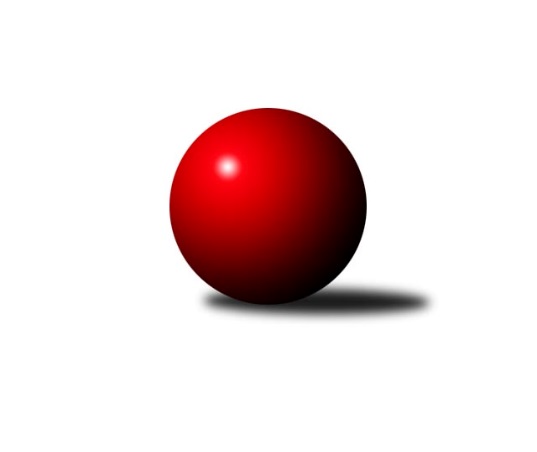 Č.24Ročník 2021/2022	18.6.2024 Mistrovství Prahy 1 2021/2022Statistika 24. kolaTabulka družstev:		družstvo	záp	výh	rem	proh	skore	sety	průměr	body	plné	dorážka	chyby	1.	TJ Astra	24	16	3	5	124.5 : 67.5 	(166.0 : 122.0)	2491	35	1749	742	43	2.	SC Olympia Radotín	24	13	2	9	105.5 : 86.5 	(150.0 : 138.0)	2502	28	1735	767	42.1	3.	SK Žižkov B	24	12	4	8	99.5 : 92.5 	(142.0 : 146.0)	2455	28	1694	761	39.5	4.	TJ Rudná A	24	12	3	9	110.5 : 81.5 	(168.0 : 120.0)	2517	27	1740	777	40.6	5.	KK Slavoj C	24	13	1	10	106.5 : 85.5 	(154.0 : 134.0)	2523	27	1758	765	43	6.	VSK ČVUT	24	13	1	10	104.0 : 88.0 	(152.5 : 135.5)	2442	27	1707	735	44	7.	KK Konstruktiva C	24	12	2	10	101.0 : 91.0 	(155.0 : 133.0)	2500	26	1730	770	42.8	8.	TJ Kobylisy	24	12	2	10	97.5 : 94.5 	(144.0 : 144.0)	2460	26	1716	744	44.8	9.	KK Velké Popovice	24	12	1	11	94.5 : 97.5 	(143.5 : 144.5)	2444	25	1709	735	47.9	10.	TJ Radlice	24	9	6	9	99.0 : 93.0 	(149.5 : 138.5)	2469	24	1710	758	42.9	11.	SK Meteor C	24	10	1	13	76.0 : 116.0 	(117.5 : 170.5)	2324	21	1667	657	56.3	12.	SK Uhelné sklady	24	8	2	14	84.5 : 107.5 	(127.5 : 160.5)	2426	18	1713	714	48.1	13.	TJ Rudná B	24	7	1	16	75.0 : 117.0 	(125.5 : 162.5)	2414	15	1706	708	53.6	14.	SK Uhelné sklady B	24	4	1	19	66.0 : 126.0 	(121.0 : 167.0)	2344	9	1670	674	55.5Tabulka doma:		družstvo	záp	výh	rem	proh	skore	sety	průměr	body	maximum	minimum	1.	TJ Kobylisy	12	11	0	1	67.5 : 28.5 	(86.0 : 58.0)	2349	22	2454	2281	2.	TJ Astra	12	10	1	1	69.0 : 27.0 	(91.0 : 53.0)	2534	21	2617	2458	3.	TJ Rudná A	12	9	2	1	68.5 : 27.5 	(100.0 : 44.0)	2598	20	2674	2506	4.	KK Konstruktiva C	12	9	1	2	62.0 : 34.0 	(87.5 : 56.5)	2562	19	2666	2469	5.	SK Meteor C	12	9	1	2	59.5 : 36.5 	(81.0 : 63.0)	2509	19	2591	2419	6.	SC Olympia Radotín	12	8	2	2	61.0 : 35.0 	(84.5 : 59.5)	2594	18	2700	2535	7.	VSK ČVUT	12	8	1	3	63.5 : 32.5 	(86.5 : 57.5)	2628	17	2720	2541	8.	TJ Radlice	12	6	4	2	59.0 : 37.0 	(83.5 : 60.5)	2452	16	2583	2369	9.	KK Velké Popovice	12	8	0	4	57.5 : 38.5 	(80.0 : 64.0)	2437	16	2499	2370	10.	SK Žižkov B	12	7	2	3	56.5 : 39.5 	(80.5 : 63.5)	2604	16	2710	2481	11.	KK Slavoj C	12	6	0	6	53.0 : 43.0 	(74.5 : 69.5)	2615	12	2755	2449	12.	TJ Rudná B	12	6	0	6	49.5 : 46.5 	(72.0 : 72.0)	2478	12	2638	2282	13.	SK Uhelné sklady	12	4	1	7	43.0 : 53.0 	(72.5 : 71.5)	2407	9	2504	2339	14.	SK Uhelné sklady B	12	3	0	9	41.5 : 54.5 	(69.0 : 75.0)	2353	6	2469	2246Tabulka venku:		družstvo	záp	výh	rem	proh	skore	sety	průměr	body	maximum	minimum	1.	KK Slavoj C	12	7	1	4	53.5 : 42.5 	(79.5 : 64.5)	2528	15	2741	2260	2.	TJ Astra	12	6	2	4	55.5 : 40.5 	(75.0 : 69.0)	2486	14	2714	2280	3.	SK Žižkov B	12	5	2	5	43.0 : 53.0 	(61.5 : 82.5)	2462	12	2672	2099	4.	SC Olympia Radotín	12	5	0	7	44.5 : 51.5 	(65.5 : 78.5)	2492	10	2638	2270	5.	VSK ČVUT	12	5	0	7	40.5 : 55.5 	(66.0 : 78.0)	2418	10	2637	2230	6.	SK Uhelné sklady	12	4	1	7	41.5 : 54.5 	(55.0 : 89.0)	2430	9	2612	2283	7.	KK Velké Popovice	12	4	1	7	37.0 : 59.0 	(63.5 : 80.5)	2445	9	2632	2199	8.	TJ Radlice	12	3	2	7	40.0 : 56.0 	(66.0 : 78.0)	2470	8	2651	2241	9.	TJ Rudná A	12	3	1	8	42.0 : 54.0 	(68.0 : 76.0)	2510	7	2673	2294	10.	KK Konstruktiva C	12	3	1	8	39.0 : 57.0 	(67.5 : 76.5)	2493	7	2649	2314	11.	TJ Kobylisy	12	1	2	9	30.0 : 66.0 	(58.0 : 86.0)	2472	4	2546	2368	12.	TJ Rudná B	12	1	1	10	25.5 : 70.5 	(53.5 : 90.5)	2410	3	2583	2260	13.	SK Uhelné sklady B	12	1	1	10	24.5 : 71.5 	(52.0 : 92.0)	2350	3	2469	2178	14.	SK Meteor C	12	1	0	11	16.5 : 79.5 	(36.5 : 107.5)	2301	2	2464	2117Tabulka podzimní části:		družstvo	záp	výh	rem	proh	skore	sety	průměr	body	doma	venku	1.	TJ Astra	13	10	1	2	73.5 : 30.5 	(95.0 : 61.0)	2515	21 	7 	0 	0 	3 	1 	2	2.	KK Slavoj C	13	9	1	3	64.5 : 39.5 	(85.5 : 70.5)	2558	19 	4 	0 	3 	5 	1 	0	3.	KK Konstruktiva C	12	8	1	3	57.0 : 39.0 	(79.0 : 65.0)	2504	17 	6 	1 	0 	2 	0 	3	4.	SC Olympia Radotín	12	8	0	4	51.5 : 44.5 	(73.0 : 71.0)	2490	16 	4 	0 	1 	4 	0 	3	5.	TJ Rudná A	13	6	1	6	57.0 : 47.0 	(91.0 : 65.0)	2550	13 	4 	1 	1 	2 	0 	5	6.	VSK ČVUT	13	6	1	6	54.0 : 50.0 	(82.5 : 73.5)	2438	13 	4 	1 	1 	2 	0 	5	7.	KK Velké Popovice	13	6	1	6	50.0 : 54.0 	(76.0 : 80.0)	2430	13 	5 	0 	2 	1 	1 	4	8.	TJ Kobylisy	13	5	2	6	48.5 : 55.5 	(73.0 : 83.0)	2441	12 	5 	0 	1 	0 	2 	5	9.	SK Žižkov B	13	5	2	6	48.0 : 56.0 	(73.0 : 83.0)	2397	12 	3 	1 	2 	2 	1 	4	10.	SK Uhelné sklady	13	4	2	7	46.0 : 58.0 	(74.0 : 82.0)	2434	10 	3 	1 	3 	1 	1 	4	11.	TJ Rudná B	12	4	1	7	40.0 : 56.0 	(61.0 : 83.0)	2443	9 	4 	0 	1 	0 	1 	6	12.	SK Meteor C	13	4	1	8	37.5 : 66.5 	(65.5 : 90.5)	2330	9 	4 	1 	2 	0 	0 	6	13.	TJ Radlice	12	1	5	6	42.0 : 54.0 	(70.0 : 74.0)	2516	7 	1 	4 	2 	0 	1 	4	14.	SK Uhelné sklady B	13	3	1	9	42.5 : 61.5 	(69.5 : 86.5)	2328	7 	2 	0 	4 	1 	1 	5Tabulka jarní části:		družstvo	záp	výh	rem	proh	skore	sety	průměr	body	doma	venku	1.	TJ Radlice	12	8	1	3	57.0 : 39.0 	(79.5 : 64.5)	2464	17 	5 	0 	0 	3 	1 	3 	2.	SK Žižkov B	11	7	2	2	51.5 : 36.5 	(69.0 : 63.0)	2544	16 	4 	1 	1 	3 	1 	1 	3.	TJ Rudná A	11	6	2	3	53.5 : 34.5 	(77.0 : 55.0)	2503	14 	5 	1 	0 	1 	1 	3 	4.	TJ Astra	11	6	2	3	51.0 : 37.0 	(71.0 : 61.0)	2454	14 	3 	1 	1 	3 	1 	2 	5.	VSK ČVUT	11	7	0	4	50.0 : 38.0 	(70.0 : 62.0)	2513	14 	4 	0 	2 	3 	0 	2 	6.	TJ Kobylisy	11	7	0	4	49.0 : 39.0 	(71.0 : 61.0)	2479	14 	6 	0 	0 	1 	0 	4 	7.	KK Velké Popovice	11	6	0	5	44.5 : 43.5 	(67.5 : 64.5)	2447	12 	3 	0 	2 	3 	0 	3 	8.	SK Meteor C	11	6	0	5	38.5 : 49.5 	(52.0 : 80.0)	2365	12 	5 	0 	0 	1 	0 	5 	9.	SC Olympia Radotín	12	5	2	5	54.0 : 42.0 	(77.0 : 67.0)	2537	12 	4 	2 	1 	1 	0 	4 	10.	KK Konstruktiva C	12	4	1	7	44.0 : 52.0 	(76.0 : 68.0)	2494	9 	3 	0 	2 	1 	1 	5 	11.	KK Slavoj C	11	4	0	7	42.0 : 46.0 	(68.5 : 63.5)	2503	8 	2 	0 	3 	2 	0 	4 	12.	SK Uhelné sklady	11	4	0	7	38.5 : 49.5 	(53.5 : 78.5)	2416	8 	1 	0 	4 	3 	0 	3 	13.	TJ Rudná B	12	3	0	9	35.0 : 61.0 	(64.5 : 79.5)	2420	6 	2 	0 	5 	1 	0 	4 	14.	SK Uhelné sklady B	11	1	0	10	23.5 : 64.5 	(51.5 : 80.5)	2363	2 	1 	0 	5 	0 	0 	5 Zisk bodů pro družstvo:		jméno hráče	družstvo	body	zápasy	v %	dílčí body	sety	v %	1.	Miloš Beneš ml.	TJ Radlice 	21	/	23	(91%)	40.5	/	46	(88%)	2.	Jiří Pavlík 	KK Slavoj C 	20	/	24	(83%)	32	/	48	(67%)	3.	Pavel Červinka 	TJ Kobylisy  	19	/	22	(86%)	33.5	/	44	(76%)	4.	Jan Kamín 	TJ Radlice 	19	/	23	(83%)	30.5	/	46	(66%)	5.	Jan Barchánek 	KK Konstruktiva C 	18	/	22	(82%)	33	/	44	(75%)	6.	Pavel Jahelka 	VSK ČVUT  	18	/	23	(78%)	29.5	/	46	(64%)	7.	Jindřich Valo 	KK Slavoj C 	17.5	/	21	(83%)	29.5	/	42	(70%)	8.	Radek Fiala 	TJ Astra 	17	/	23	(74%)	31.5	/	46	(68%)	9.	Robert Asimus 	SC Olympia Radotín 	17	/	24	(71%)	33	/	48	(69%)	10.	Martin Kučerka 	KK Velké Popovice 	17	/	24	(71%)	32	/	48	(67%)	11.	Vladimír Zdražil 	SC Olympia Radotín 	16.5	/	20	(83%)	31	/	40	(78%)	12.	Tomáš Jícha 	KK Velké Popovice 	16	/	21	(76%)	27	/	42	(64%)	13.	Jaroslav Dryák 	TJ Astra 	16	/	23	(70%)	29	/	46	(63%)	14.	Tomáš Dvořák 	SK Uhelné sklady 	15.5	/	22	(70%)	25.5	/	44	(58%)	15.	Jiří Spěváček 	TJ Rudná A 	15	/	23	(65%)	27	/	46	(59%)	16.	Jan Neckář 	SK Žižkov B 	15	/	24	(63%)	30.5	/	48	(64%)	17.	Miluše Kohoutová 	TJ Rudná A 	14.5	/	23	(63%)	29.5	/	46	(64%)	18.	Anna Sailerová 	SK Žižkov B 	14.5	/	24	(60%)	28.5	/	48	(59%)	19.	Jakub Vodička 	TJ Astra 	14	/	19	(74%)	23.5	/	38	(62%)	20.	Tomáš Hroza 	TJ Astra 	14	/	19	(74%)	23	/	38	(61%)	21.	Lukáš Lehner 	TJ Radlice 	14	/	21	(67%)	25	/	42	(60%)	22.	Martin Novák 	SK Uhelné sklady 	14	/	23	(61%)	28	/	46	(61%)	23.	Milan Vejvoda 	VSK ČVUT  	14	/	24	(58%)	28	/	48	(58%)	24.	Adam Vejvoda 	VSK ČVUT  	13	/	21	(62%)	23.5	/	42	(56%)	25.	Martin Machulka 	TJ Rudná B 	13	/	21	(62%)	22	/	42	(52%)	26.	Josef Tesař 	SK Meteor C 	13	/	22	(59%)	26.5	/	44	(60%)	27.	Ladislav Musil 	KK Velké Popovice 	13	/	24	(54%)	29.5	/	48	(61%)	28.	Pavel Strnad 	TJ Rudná A 	13	/	24	(54%)	25	/	48	(52%)	29.	Zdeněk Barcal 	SK Meteor C 	12.5	/	20	(63%)	23	/	40	(58%)	30.	Jan Rokos 	TJ Rudná A 	12	/	17	(71%)	23	/	34	(68%)	31.	Ludmila Erbanová 	TJ Rudná A 	12	/	19	(63%)	26	/	38	(68%)	32.	Pavel Dvořák 	SC Olympia Radotín 	12	/	22	(55%)	27	/	44	(61%)	33.	Hana Kovářová 	KK Konstruktiva C 	11	/	16	(69%)	21	/	32	(66%)	34.	Václav Bouchal 	TJ Kobylisy  	11	/	20	(55%)	20	/	40	(50%)	35.	Karel Mašek 	TJ Kobylisy  	11	/	20	(55%)	19	/	40	(48%)	36.	Pavel Černý 	SK Uhelné sklady B 	11	/	22	(50%)	19.5	/	44	(44%)	37.	Adam Rajnoch 	SK Uhelné sklady B 	11	/	24	(46%)	25	/	48	(52%)	38.	Miroslav Míchal 	SK Uhelné sklady B 	10.5	/	16	(66%)	22.5	/	32	(70%)	39.	Petra Koščová 	TJ Rudná B 	10.5	/	21	(50%)	23.5	/	42	(56%)	40.	Miloslav Všetečka 	SK Žižkov B 	10.5	/	21	(50%)	21.5	/	42	(51%)	41.	Čeněk Zachař 	KK Slavoj C 	10	/	17	(59%)	21.5	/	34	(63%)	42.	Pavel Mezek 	TJ Kobylisy  	10	/	17	(59%)	20	/	34	(59%)	43.	Karel Hybš 	KK Konstruktiva C 	10	/	20	(50%)	21.5	/	40	(54%)	44.	Marek Šveda 	TJ Astra 	10	/	20	(50%)	21	/	40	(53%)	45.	Jaromír Bok 	TJ Rudná A 	10	/	24	(42%)	26	/	48	(54%)	46.	Petr Dvořák 	SC Olympia Radotín 	10	/	24	(42%)	18.5	/	48	(39%)	47.	Jan Knyttl 	VSK ČVUT  	9.5	/	17	(56%)	19.5	/	34	(57%)	48.	Daniel Veselý 	TJ Astra 	9.5	/	22	(43%)	20	/	44	(45%)	49.	Irini Sedláčková 	SK Žižkov B 	9	/	11	(82%)	16	/	22	(73%)	50.	Petr Barchánek 	KK Konstruktiva C 	9	/	16	(56%)	17	/	32	(53%)	51.	Jan Hloušek 	SK Uhelné sklady 	9	/	18	(50%)	14.5	/	36	(40%)	52.	Bedřich Švec 	KK Velké Popovice 	9	/	22	(41%)	17	/	44	(39%)	53.	Antonín Knobloch 	SK Uhelné sklady 	9	/	23	(39%)	20	/	46	(43%)	54.	Radek Machulka 	TJ Rudná B 	9	/	23	(39%)	19	/	46	(41%)	55.	Jindra Pokorná 	SK Meteor C 	9	/	24	(38%)	19	/	48	(40%)	56.	Jaruška Havrdová 	KK Velké Popovice 	9	/	24	(38%)	18	/	48	(38%)	57.	Radovan Šimůnek 	TJ Astra 	8	/	9	(89%)	12	/	18	(67%)	58.	Vlastimil Bočánek 	SK Uhelné sklady B 	8	/	13	(62%)	12.5	/	26	(48%)	59.	Jiří Piskáček 	VSK ČVUT  	8	/	20	(40%)	19	/	40	(48%)	60.	Ivan Harašta 	KK Konstruktiva C 	8	/	21	(38%)	16	/	42	(38%)	61.	Bohumil Bazika 	SK Uhelné sklady 	8	/	23	(35%)	15.5	/	46	(34%)	62.	Roman Tumpach 	SK Uhelné sklady B 	8	/	24	(33%)	21.5	/	48	(45%)	63.	Jan Neckář ml.	SK Žižkov B 	7.5	/	23	(33%)	14	/	46	(30%)	64.	Jiří Zdráhal 	TJ Rudná B 	7	/	9	(78%)	13	/	18	(72%)	65.	Peter Koščo 	TJ Rudná B 	7	/	20	(35%)	18	/	40	(45%)	66.	Leoš Kofroň 	TJ Radlice 	7	/	23	(30%)	19.5	/	46	(42%)	67.	Josef Gebr 	SK Žižkov B 	7	/	24	(29%)	10.5	/	48	(22%)	68.	Lubomír Chudoba 	TJ Kobylisy  	6.5	/	20	(33%)	19	/	40	(48%)	69.	Jiří Mrzílek 	KK Velké Popovice 	6.5	/	21	(31%)	16	/	42	(38%)	70.	Petra Sedláčková 	KK Slavoj C 	6	/	10	(60%)	11.5	/	20	(58%)	71.	Miroslav Klement 	KK Konstruktiva C 	6	/	15	(40%)	9	/	30	(30%)	72.	Martin Pondělíček 	SC Olympia Radotín 	6	/	17	(35%)	12	/	34	(35%)	73.	Jiří Ujhelyi 	SC Olympia Radotín 	6	/	17	(35%)	11	/	34	(32%)	74.	Miroslav Kochánek 	VSK ČVUT  	6	/	19	(32%)	13	/	38	(34%)	75.	Samuel Fujko 	KK Konstruktiva C 	6	/	21	(29%)	22	/	42	(52%)	76.	Marek Lehner 	TJ Radlice 	6	/	21	(29%)	13	/	42	(31%)	77.	Josef Kučera 	SK Meteor C 	5.5	/	21	(26%)	12	/	42	(29%)	78.	Josef Dvořák 	KK Slavoj C 	5	/	5	(100%)	10	/	10	(100%)	79.	Martin Lukáš 	SK Žižkov B 	5	/	10	(50%)	11	/	20	(55%)	80.	Karel Sedláček 	TJ Kobylisy  	5	/	17	(29%)	15	/	34	(44%)	81.	Radek Lehner 	TJ Radlice 	5	/	22	(23%)	13	/	44	(30%)	82.	Miroslav Kýhos 	TJ Rudná B 	4.5	/	17	(26%)	10.5	/	34	(31%)	83.	Hana Křemenová 	SK Žižkov B 	4	/	5	(80%)	8	/	10	(80%)	84.	Radek Pauk 	SC Olympia Radotín 	4	/	7	(57%)	8.5	/	14	(61%)	85.	Ivana Vlková 	SK Meteor C 	4	/	8	(50%)	6	/	16	(38%)	86.	Zbyněk Sedlák 	SK Uhelné sklady 	4	/	11	(36%)	6	/	22	(27%)	87.	Daniel Prošek 	KK Slavoj C 	4	/	15	(27%)	8	/	30	(27%)	88.	Adam Lesák 	TJ Rudná B 	4	/	15	(27%)	6.5	/	30	(22%)	89.	Jaromír Žítek 	TJ Kobylisy  	4	/	17	(24%)	11.5	/	34	(34%)	90.	Petr Behina 	SK Uhelné sklady B 	3.5	/	5	(70%)	6	/	10	(60%)	91.	Jaroslav Pleticha ml.	KK Konstruktiva C 	3	/	4	(75%)	7	/	8	(88%)	92.	František Rusín 	KK Slavoj C 	3	/	4	(75%)	5	/	8	(63%)	93.	Jan Petráček 	SK Meteor C 	3	/	5	(60%)	8	/	10	(80%)	94.	Marek Dvořák 	TJ Rudná A 	3	/	5	(60%)	6	/	10	(60%)	95.	Miloslav Dušek 	SK Uhelné sklady 	3	/	5	(60%)	5	/	10	(50%)	96.	Stanislava Sábová 	SK Uhelné sklady 	3	/	6	(50%)	7	/	12	(58%)	97.	Petr Pravlovský 	KK Slavoj C 	3	/	7	(43%)	7.5	/	14	(54%)	98.	Tomáš Keller 	TJ Rudná B 	3	/	11	(27%)	10	/	22	(45%)	99.	Jana Průšová 	KK Slavoj C 	3	/	16	(19%)	10	/	32	(31%)	100.	Josef Jurášek 	SK Meteor C 	3	/	20	(15%)	8.5	/	40	(21%)	101.	Vojtěch Zlatník 	SC Olympia Radotín 	2.5	/	5	(50%)	7	/	10	(70%)	102.	Evžen Valtr 	KK Slavoj C 	2	/	2	(100%)	4	/	4	(100%)	103.	Vladimír Dvořák 	SK Meteor C 	2	/	2	(100%)	2	/	4	(50%)	104.	Tomáš Kuneš 	VSK ČVUT  	2	/	2	(100%)	2	/	4	(50%)	105.	Dana Školová 	SK Uhelné sklady B 	2	/	3	(67%)	3	/	6	(50%)	106.	David Knoll 	VSK ČVUT  	2	/	6	(33%)	5	/	12	(42%)	107.	Jan Vojáček 	TJ Radlice 	2	/	6	(33%)	5	/	12	(42%)	108.	Aleš Král 	KK Slavoj C 	2	/	7	(29%)	5	/	14	(36%)	109.	Jiří Škoda 	VSK ČVUT  	1.5	/	4	(38%)	5	/	8	(63%)	110.	Vladislav Škrabal 	SK Žižkov B 	1	/	1	(100%)	2	/	2	(100%)	111.	Daniel Kulhánek 	KK Slavoj C 	1	/	1	(100%)	2	/	2	(100%)	112.	Štěpán Fatka 	TJ Rudná A 	1	/	1	(100%)	2	/	2	(100%)	113.	Pavel Moravec 	TJ Kobylisy  	1	/	1	(100%)	2	/	2	(100%)	114.	Milan Dvořák 	TJ Rudná B 	1	/	1	(100%)	2	/	2	(100%)	115.	Jana Dušková 	SK Uhelné sklady 	1	/	1	(100%)	2	/	2	(100%)	116.	Petr Seidl 	TJ Astra 	1	/	1	(100%)	1	/	2	(50%)	117.	Richard Glas 	VSK ČVUT  	1	/	2	(50%)	3	/	4	(75%)	118.	Zbyněk Lébl 	KK Konstruktiva C 	1	/	2	(50%)	2.5	/	4	(63%)	119.	Jakub Wrzecionko 	KK Konstruktiva C 	1	/	2	(50%)	2	/	4	(50%)	120.	Jakub Vojáček 	TJ Radlice 	1	/	2	(50%)	2	/	4	(50%)	121.	Josef Vodešil 	KK Velké Popovice 	1	/	2	(50%)	2	/	4	(50%)	122.	Kateřina Holanová 	KK Slavoj C 	1	/	2	(50%)	2	/	4	(50%)	123.	Tomáš Eštók 	KK Konstruktiva C 	1	/	2	(50%)	1	/	4	(25%)	124.	Karel Kohout 	TJ Rudná A 	1	/	2	(50%)	1	/	4	(25%)	125.	Vladimír Kohout 	TJ Kobylisy  	1	/	2	(50%)	1	/	4	(25%)	126.	Vojtěch Vojtíšek 	TJ Kobylisy  	1	/	3	(33%)	3	/	6	(50%)	127.	Tomáš Turnský 	TJ Astra 	1	/	3	(33%)	3	/	6	(50%)	128.	Luboš Kocmich 	VSK ČVUT  	1	/	3	(33%)	3	/	6	(50%)	129.	Miroslav Vyšný 	KK Slavoj C 	1	/	3	(33%)	2	/	6	(33%)	130.	Miroslava Martincová 	SK Meteor C 	1	/	3	(33%)	1	/	6	(17%)	131.	Jindra Kafková 	SK Uhelné sklady 	1	/	4	(25%)	2	/	8	(25%)	132.	Jitka Kudějová 	SK Uhelné sklady B 	1	/	4	(25%)	2	/	8	(25%)	133.	Petr Kapal 	KK Velké Popovice 	1	/	4	(25%)	2	/	8	(25%)	134.	Jarmila Zimáková 	TJ Rudná A 	1	/	4	(25%)	1.5	/	8	(19%)	135.	Martin Šimek 	SC Olympia Radotín 	1	/	4	(25%)	1	/	8	(13%)	136.	Jiří Kuděj 	SK Uhelné sklady B 	1	/	7	(14%)	3	/	14	(21%)	137.	Miroslav Plachý 	SK Uhelné sklady 	1	/	7	(14%)	2	/	14	(14%)	138.	Přemysl Šámal 	SK Meteor C 	1	/	16	(6%)	8.5	/	32	(27%)	139.	Pavel Šimek 	SC Olympia Radotín 	0.5	/	2	(25%)	1	/	4	(25%)	140.	Jan Mařánek 	TJ Rudná A 	0	/	1	(0%)	1	/	2	(50%)	141.	Jiří Novotný 	SK Meteor C 	0	/	1	(0%)	1	/	2	(50%)	142.	Dominik Kocman 	TJ Rudná B 	0	/	1	(0%)	0	/	2	(0%)	143.	Tomáš Novotný 	TJ Rudná B 	0	/	1	(0%)	0	/	2	(0%)	144.	Alena Gryz 	TJ Rudná B 	0	/	1	(0%)	0	/	2	(0%)	145.	Jan Kalina 	SC Olympia Radotín 	0	/	1	(0%)	0	/	2	(0%)	146.	Jiří Budil 	SK Uhelné sklady B 	0	/	1	(0%)	0	/	2	(0%)	147.	Marek Sedlák 	TJ Astra 	0	/	1	(0%)	0	/	2	(0%)	148.	Gabriela Jirásková 	KK Velké Popovice 	0	/	1	(0%)	0	/	2	(0%)	149.	Jan Klégr 	TJ Rudná A 	0	/	1	(0%)	0	/	2	(0%)	150.	Luboš Machulka 	TJ Rudná B 	0	/	1	(0%)	0	/	2	(0%)	151.	Tomáš Pokorný 	SK Žižkov B 	0	/	1	(0%)	0	/	2	(0%)	152.	Jan Kratochvíl 	KK Velké Popovice 	0	/	1	(0%)	0	/	2	(0%)	153.	Vladimír Vošický 	SK Meteor C 	0	/	2	(0%)	2	/	4	(50%)	154.	Bohumír Musil 	KK Konstruktiva C 	0	/	2	(0%)	1	/	4	(25%)	155.	Michal Majer 	TJ Rudná B 	0	/	2	(0%)	1	/	4	(25%)	156.	Karel Balliš 	KK Slavoj C 	0	/	2	(0%)	0	/	4	(0%)	157.	Jiří Mudra 	SK Uhelné sklady B 	0	/	3	(0%)	2	/	6	(33%)	158.	Jiří Tencar 	VSK ČVUT  	0	/	3	(0%)	2	/	6	(33%)	159.	Karel Turek 	TJ Radlice 	0	/	3	(0%)	1	/	6	(17%)	160.	Tomáš Doležal 	TJ Astra 	0	/	4	(0%)	2	/	8	(25%)	161.	Petr Míchal 	SK Uhelné sklady B 	0	/	7	(0%)	2	/	14	(14%)	162.	Marek Sedláček 	SK Uhelné sklady B 	0	/	16	(0%)	2	/	32	(6%)Průměry na kuželnách:		kuželna	průměr	plné	dorážka	chyby	výkon na hráče	1.	SK Žižkov Praha, 1-4	2588	1808	780	46.3	(431.4)	2.	Radotín, 1-4	2534	1758	776	45.7	(422.4)	3.	KK Konstruktiva Praha, 5-6	2518	1760	758	48.0	(419.8)	4.	TJ Sokol Rudná, 1-2	2507	1752	755	50.2	(417.9)	5.	Meteor, 1-2	2485	1736	748	42.2	(414.2)	6.	Zahr. Město, 1-2	2484	1731	753	42.3	(414.0)	7.	SK Žižkov Praha, 3-4	2468	1735	732	66.5	(411.3)	8.	Velké Popovice, 1-2	2413	1695	717	45.3	(402.2)	9.	Zvon, 1-2	2400	1680	719	45.3	(400.1)	10.	Kobylisy, 1-2	2303	1623	679	49.2	(383.8)Nejlepší výkony na kuželnách:SK Žižkov Praha, 1-4KK Slavoj C	2755	21. kolo	Miloš Beneš ml.	TJ Radlice	539	16. koloKK Slavoj C	2745	7. kolo	Josef Dvořák 	KK Slavoj C	534	7. koloKK Slavoj C	2737	12. kolo	Hana Křemenová 	SK Žižkov B	532	13. koloTJ Astra	2714	5. kolo	Jindřich Valo 	KK Slavoj C	514	2. koloSK Žižkov B	2710	16. kolo	Miloš Beneš ml.	TJ Radlice	503	10. koloTJ Rudná A	2673	1. kolo	Petra Koščová 	TJ Rudná B	497	12. koloSK Žižkov B	2672	15. kolo	Jiří Pavlík 	KK Slavoj C	496	12. koloKK Slavoj C	2671	10. kolo	Ludmila Erbanová 	TJ Rudná A	494	1. koloSK Žižkov B	2665	13. kolo	Jiří Pavlík 	KK Slavoj C	490	9. koloKK Slavoj C	2662	2. kolo	Jiří Pavlík 	KK Slavoj C	490	3. koloRadotín, 1-4SC Olympia Radotín	2700	17. kolo	Pavel Červinka 	TJ Kobylisy 	521	17. koloKK Slavoj C	2700	13. kolo	Martin Pondělíček 	SC Olympia Radotín	490	11. koloSC Olympia Radotín	2660	16. kolo	Pavel Dvořák 	SC Olympia Radotín	490	7. koloSC Olympia Radotín	2647	11. kolo	František Rusín 	KK Slavoj C	488	13. koloKK Velké Popovice	2615	23. kolo	Miloš Beneš ml.	TJ Radlice	485	14. koloSC Olympia Radotín	2600	7. kolo	Martin Machulka 	TJ Rudná B	478	16. koloSC Olympia Radotín	2596	5. kolo	Vladimír Zdražil 	SC Olympia Radotín	473	23. koloSC Olympia Radotín	2584	2. kolo	Jan Kamín 	TJ Radlice	471	14. koloTJ Rudná A	2579	5. kolo	Vladimír Zdražil 	SC Olympia Radotín	469	17. koloSC Olympia Radotín	2569	21. kolo	Robert Asimus 	SC Olympia Radotín	469	17. koloKK Konstruktiva Praha, 5-6KK Konstruktiva C	2666	12. kolo	Martin Pondělíček 	SC Olympia Radotín	490	24. koloKK Konstruktiva C	2651	17. kolo	Jan Barchánek 	KK Konstruktiva C	489	24. koloSC Olympia Radotín	2638	24. kolo	Jan Barchánek 	KK Konstruktiva C	488	15. koloKK Konstruktiva C	2604	15. kolo	Lukáš Lehner 	TJ Radlice	481	8. koloKK Konstruktiva C	2596	6. kolo	Jaroslav Pleticha ml.	KK Konstruktiva C	481	12. koloKK Konstruktiva C	2589	5. kolo	Jan Barchánek 	KK Konstruktiva C	479	17. koloKK Konstruktiva C	2575	8. kolo	Robert Asimus 	SC Olympia Radotín	477	24. koloTJ Rudná A	2572	12. kolo	Hana Kovářová 	KK Konstruktiva C	473	15. koloKK Konstruktiva C	2551	1. kolo	Miluše Kohoutová 	TJ Rudná A	471	12. koloKK Konstruktiva C	2547	3. kolo	Hana Kovářová 	KK Konstruktiva C	468	12. koloTJ Sokol Rudná, 1-2TJ Rudná A	2674	16. kolo	Ludmila Erbanová 	TJ Rudná A	511	2. koloTJ Rudná A	2641	11. kolo	Miloš Beneš ml.	TJ Radlice	502	2. koloTJ Rudná A	2640	19. kolo	Ludmila Erbanová 	TJ Rudná A	492	16. koloTJ Rudná B	2638	23. kolo	Pavel Strnad 	TJ Rudná A	489	16. koloKK Konstruktiva C	2632	23. kolo	Ludmila Erbanová 	TJ Rudná A	487	19. koloSC Olympia Radotín	2632	3. kolo	Martin Lukáš 	SK Žižkov B	485	7. koloSK Žižkov B	2606	7. kolo	Miluše Kohoutová 	TJ Rudná A	482	13. koloTJ Rudná A	2603	7. kolo	Lukáš Lehner 	TJ Radlice	477	2. koloTJ Astra	2598	21. kolo	Lukáš Lehner 	TJ Radlice	474	13. koloTJ Rudná A	2598	18. kolo	Jan Barchánek 	KK Konstruktiva C	473	23. koloMeteor, 1-2SK Meteor C	2591	17. kolo	Jan Petráček 	SK Meteor C	467	3. koloSK Meteor C	2577	23. kolo	Jindřich Valo 	KK Slavoj C	460	11. koloSK Meteor C	2551	3. kolo	Ludmila Erbanová 	TJ Rudná A	459	3. koloSK Meteor C	2547	21. kolo	Jindra Pokorná 	SK Meteor C	458	21. koloTJ Rudná A	2541	3. kolo	Zdeněk Barcal 	SK Meteor C	457	13. koloSK Meteor C	2529	5. kolo	Zdeněk Barcal 	SK Meteor C	454	21. koloKK Konstruktiva C	2527	9. kolo	Josef Tesař 	SK Meteor C	454	9. koloSK Meteor C	2521	15. kolo	Čeněk Zachař 	KK Slavoj C	452	11. koloTJ Astra	2506	7. kolo	Jan Petráček 	SK Meteor C	452	17. koloSC Olympia Radotín	2499	15. kolo	Jindra Pokorná 	SK Meteor C	451	17. koloZahr. Město, 1-2TJ Astra	2617	8. kolo	Radek Fiala 	TJ Astra	484	16. koloTJ Astra	2587	18. kolo	Radek Fiala 	TJ Astra	472	10. koloTJ Astra	2582	4. kolo	Radek Fiala 	TJ Astra	466	12. koloTJ Astra	2576	2. kolo	Radek Fiala 	TJ Astra	466	4. koloTJ Astra	2559	20. kolo	Radek Fiala 	TJ Astra	463	8. koloKK Slavoj C	2558	18. kolo	Marek Šveda 	TJ Astra	461	8. koloTJ Astra	2538	10. kolo	Jindřich Valo 	KK Slavoj C	459	18. koloTJ Astra	2535	16. kolo	Marek Šveda 	TJ Astra	459	2. koloKK Konstruktiva C	2529	16. kolo	František Rusín 	KK Slavoj C	458	18. koloTJ Astra	2506	12. kolo	Jakub Vodička 	TJ Astra	458	1. koloSK Žižkov Praha, 3-4KK Slavoj C	2741	16. kolo	Daniel Kulhánek 	KK Slavoj C	498	16. koloVSK ČVUT 	2720	4. kolo	Jan Knyttl 	VSK ČVUT 	494	13. koloVSK ČVUT 	2691	18. kolo	Adam Vejvoda 	VSK ČVUT 	493	6. koloVSK ČVUT 	2688	16. kolo	Adam Vejvoda 	VSK ČVUT 	491	4. koloVSK ČVUT 	2650	20. kolo	Pavel Jahelka 	VSK ČVUT 	485	20. koloVSK ČVUT 	2644	14. kolo	Jiří Piskáček 	VSK ČVUT 	480	4. koloSK Žižkov B	2638	22. kolo	Adam Vejvoda 	VSK ČVUT 	479	14. koloVSK ČVUT 	2637	6. kolo	Jindřich Valo 	KK Slavoj C	478	16. koloKK Velké Popovice	2632	13. kolo	Jiří Piskáček 	VSK ČVUT 	477	18. koloVSK ČVUT 	2621	13. kolo	David Knoll 	VSK ČVUT 	475	14. koloVelké Popovice, 1-2SC Olympia Radotín	2510	10. kolo	Pavel Červinka 	TJ Kobylisy 	471	3. koloKK Slavoj C	2504	6. kolo	Robert Asimus 	SC Olympia Radotín	466	10. koloKK Velké Popovice	2499	24. kolo	Jiří Pavlík 	KK Slavoj C	453	6. koloKK Velké Popovice	2476	22. kolo	Ladislav Musil 	KK Velké Popovice	447	4. koloKK Velké Popovice	2472	1. kolo	Ladislav Musil 	KK Velké Popovice	442	3. koloKK Velké Popovice	2469	3. kolo	Ludmila Erbanová 	TJ Rudná A	440	24. koloTJ Rudná A	2453	24. kolo	Karel Mašek 	TJ Kobylisy 	440	3. koloKK Velké Popovice	2450	20. kolo	Tomáš Jícha 	KK Velké Popovice	439	1. koloKK Velké Popovice	2446	6. kolo	Martin Kučerka 	KK Velké Popovice	438	24. koloKK Velké Popovice	2443	10. kolo	Jindřich Valo 	KK Slavoj C	438	6. koloZvon, 1-2TJ Radlice	2583	17. kolo	Miloš Beneš ml.	TJ Radlice	483	7. koloTJ Radlice	2514	12. kolo	Tomáš Dvořák 	SK Uhelné sklady	482	5. koloTJ Radlice	2511	23. kolo	Miloš Beneš ml.	TJ Radlice	479	22. koloTJ Astra	2509	17. kolo	Martin Novák 	SK Uhelné sklady	474	9. koloSC Olympia Radotín	2505	1. kolo	Miloš Beneš ml.	TJ Radlice	469	15. koloSK Uhelné sklady	2504	12. kolo	Josef Dvořák 	KK Slavoj C	468	23. koloSK Uhelné sklady	2494	24. kolo	Lukáš Lehner 	TJ Radlice	468	17. koloKK Konstruktiva C	2494	19. kolo	Martin Novák 	SK Uhelné sklady	467	24. koloKK Slavoj C	2485	4. kolo	Jan Kamín 	TJ Radlice	466	18. koloTJ Radlice	2476	18. kolo	Jan Kamín 	TJ Radlice	466	17. koloKobylisy, 1-2TJ Kobylisy 	2454	14. kolo	Pavel Červinka 	TJ Kobylisy 	469	10. koloTJ Rudná A	2405	6. kolo	Pavel Červinka 	TJ Kobylisy 	438	4. koloTJ Kobylisy 	2400	18. kolo	Robert Asimus 	SC Olympia Radotín	437	4. koloTJ Kobylisy 	2394	22. kolo	Pavel Červinka 	TJ Kobylisy 	431	18. koloTJ Kobylisy 	2377	24. kolo	Jiří Piskáček 	VSK ČVUT 	424	10. koloTJ Kobylisy 	2372	4. kolo	Pavel Červinka 	TJ Kobylisy 	424	6. koloTJ Kobylisy 	2349	10. kolo	Karel Mašek 	TJ Kobylisy 	423	14. koloTJ Kobylisy 	2336	2. kolo	Anna Sailerová 	SK Žižkov B	423	8. koloTJ Kobylisy 	2319	16. kolo	Karel Sedláček 	TJ Kobylisy 	421	14. koloTJ Kobylisy 	2317	12. kolo	Miloš Beneš ml.	TJ Radlice	420	24. koloČetnost výsledků:	8.0 : 0.0	6x	7.5 : 0.5	1x	7.0 : 1.0	31x	6.5 : 1.5	2x	6.0 : 2.0	38x	5.5 : 2.5	4x	5.0 : 3.0	21x	4.5 : 3.5	1x	4.0 : 4.0	15x	3.5 : 4.5	1x	3.0 : 5.0	15x	2.5 : 5.5	1x	2.0 : 6.0	22x	1.5 : 6.5	2x	1.0 : 7.0	8x